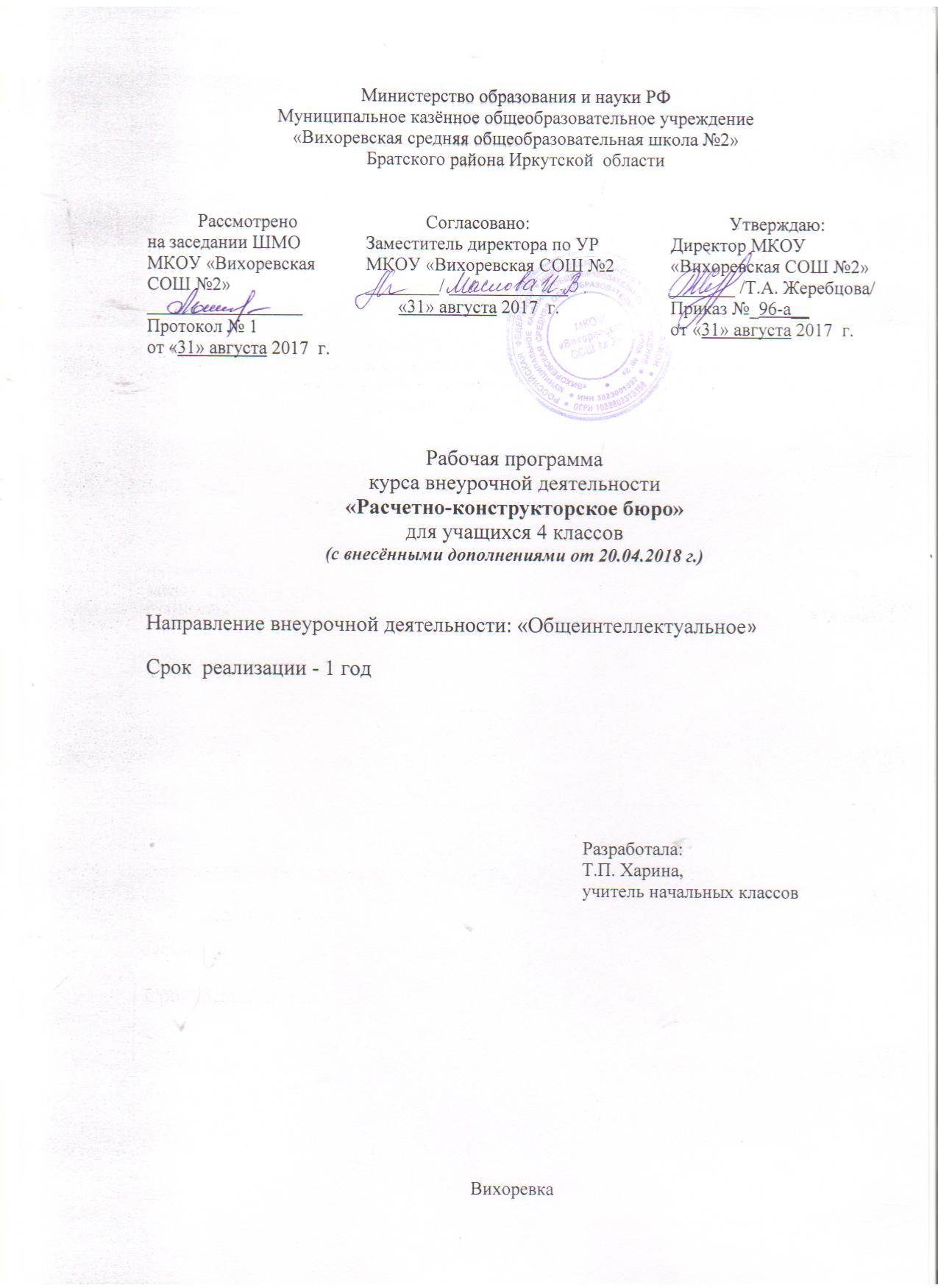 Министерство образования и науки РФМуниципальное казённое общеобразовательное учреждение «Вихоревская средняя общеобразовательная школа №2»Братского района Иркутской  областиРабочая программа курса внеурочной деятельности«Расчетно-конструкторское бюро»       для учащихся 4 классов(с внесёнными дополнениями от 20.04.2018 г.)Направление внеурочной деятельности: «Общеинтеллектуальное»   Срок  реализации - 1 год                                                      Разработала:                                                    Т.П. Харина,                                                                             учитель начальных классовВихоревкаРЕЗУЛЬТАТЫ ОСВОЕНИЯ КУРСА ВНЕУРОЧНОЙ ДЕЯТЕЛЬНОСТИЛИЧНОСТНЫЕ РЕЗУЛЬТАТЫ     У выпускника будут сформированы:– внутренняя позиция школьника на уровне положительного отношения к школе, ориентации на содержательные моменты школьной действительности и принятия образца «хорошего ученика»;– широкая мотивационная основа учебной деятельности, включающая социальные, учебно­познавательные и внешние мотивы;– учебно­познавательный интерес к новому учебному материалу и способам решения новой задачи;– ориентация на понимание причин успеха в учебной деятельности, в том числе на самоанализ и самоконтроль результата, на анализ соответствия результатов требованиям конкретной задачи, на понимание оценок учителей, товарищей, родителей и других людей;              –  способность к оценке своей учебной деятельности;– основы гражданской идентичности, своей этнической принадлежности в форме осознания «Я» как члена семьи, представителя народа, гражданина России, чувства сопричастности и гордости за свою Родину, народ и историю, осознание ответственности человека за общее благополучие;– ориентация в нравственном содержании и смысле как собственных поступков, так и поступков окружающих людей;             –  знание основных моральных норм и ориентация на их выполнение;– развитие этических чувств — стыда, вины, совести как регуляторов морального поведения; понимание чувств других людей и сопереживание им;– чувство прекрасного и эстетические чувства на основе знакомства с мировой и отечественной художественной культурой.   Выпускник получит возможность для формирования:– внутренней позиции обучающегося на уровне положительного отношения к образовательной организации, понимания необходимости учения, выраженного в преобладании учебно­познавательных мотивов и предпочтении социального способа оценки знаний;              –  выраженной устойчивой учебно­познавательной мотивации учения;– устойчивого учебно­познавательного интереса к новым общим способам решения задач;– адекватного понимания причин успешности/неуспешности учебной деятельности;– положительной адекватной дифференцированной самооценки на основе критерия успешности реализации социальной роли «хорошего ученика»;           –  компетентности в реализации основ гражданской идентичности в поступках;       – морального сознания на конвенциональном уровне, способности к решению моральных дилемм на основе учёта позиций партнёров в общении, ориентации на их мотивы и чувства, устойчивое следование в поведении моральным нормам и этическим требованиям;– осознанных устойчивых эстетических предпочтений и ориентации на искусство как значимую сферу человеческой жизни;– эмпатии как осознанного понимания чувств других людей и сопереживания им, выражающихся в поступках, направленных на помощь другим и обеспечение их благополучия.МЕТАПРЕДМЕТНЫЕ РЕЗУЛЬТАТЫ                               РЕГУЛЯТИВНЫЕ УНИВЕРСАЛЬНЫЕ УЧЕБНЫЕ ДЕЙСТВИЯВыпускник научится:-принимать и сохранять учебную задачу;-учитывать выделенные учителем ориентиры действия в новом учебном материале в сотрудничестве с учителем;-планировать свои действия в соответствии с поставленной задачей и условиями её реализации, в том числе во внутреннем плане;-учитывать установленные правила в планировании и контроле способа решения;-осуществлять пошаговый контроль по результату;-оценивать правильность выполнения действия на уровне адекватной ретроспективной оценки соответствия результатов требованиям данной задачи;-адекватно воспринимать предложения и оценку учителей, товарищей, родителей и других людей;-различать способ и результат действия;-вносить необходимые коррективы в действие после его завершения на основе его оценки и учета характера сделанных ошибок, использовать предложения и оценки для создания нового, более совершенного результата, использовать запись в цифровой форме хода и результатов решения задачи, собственной звучащей речи на русском, родном и иностранном языках. Выпускник получит возможность научиться:         -в сотрудничестве с учителем ставить новые учебные задачи.-преобразовывать практическую задачу в познавательную инициативу в учебном в учебном сотрудничестве;-самостоятельно учитывать выделенные учителем ориентиры в новом учебном материале;-осуществлять констатирующий и предвосхищающий контроль по результатам и по способу действия, актуальный контроль на уровне произвольного внимания;-самостоятельно оценивать правильность выполнения действия и вносить необходимые коррективы в исполнение как по ходу его реализации, так и в конце действия.ПОЗНАВАТЕЛЬНЫЕ УНИВЕРСАЛЬНЫЕ УЧЕБНЫЕ ДЕЙСТВИЯВыпускник научится:-осуществлять поиск необходимой информации для выполнения учебных заданий с использованием учебной литературы, энциклопедий, справочников (включая электронные, цифровые), в открытом информационном пространстве, в том числе контролируемом пространстве сети  Интернет;-использовать знаково-символические средства, в том числе модели (включая виртуальные) и схемы (включая концептуальные), для решения задач;--проявлять познавательную инициативу в учебном сотрудничестве;-строить сообщения в устной и письменной форме;-ориентироваться на разнообразие способов решения задач;-осуществлять анализ объектов с выделением существенных и несущественных признаков;-осуществлять синтез как составление целого из частей;-проводить сравнение, сериацию и классификацию по заданным критериям;-устанавливать причинно-следственные связи в изучаемом круге явлений;-строить рассуждения в форме связи простых суждений в объекте, его строении, свойствах и связях;-осуществлять подведение под понятие на основе распознавания объектов, выделения существенных признаков их синтеза;--устанавливать аналогии;-владеть рядом общих приемов решения задач;Выпускник получит возможность научится:-осуществлять расширенный поиск информации с использованием ресурсов библиотек и сети Интернет;-создавать и преобразовывать модели и схемы для решения задач;-осознанно и произвольно строить сообщения в устной и письменной форме;-осуществлять выбор наиболее эффективных способов решения задач в зависимости от конкретных условий;-осуществлять синтез как составление целого из частей, самостоятельно достраивая и восполняя недостающие компоненты;-осуществлять сравнение, сериацию и классификацию, самостоятельно выбирая основания и критерии для указанных операций;-строить логическое рассуждение, включающее установление причинно-следственных связей;-произвольно и осознанно владеть общими приёмами решения задач.КОММУНИКАТИВНЫЕ УНИВЕРСАЛЬНЫЕ УЧЕБНЫЕ ДЕЙСТВИЯВыпускник научится:-адекватно использовать коммуникативные, прежде всего речевые, средства для решения различных коммуникативных задач, строить монологическое высказывание ( в том числе сопровождая его аудиовизуальной поддержкой), владеть диалогической формой коммуникации, используя, в том числе и инструменты ИКТ и дистанционного общения;-допускать возможность существования у людей различных точек зрения, в том числе не совпадающих с его собственной, и ориентироваться на позицию партнера в общении и взаимодействии;-учитывать разные мнения и стремиться к координации различных позиций в сотрудничестве;-формулировать собственное мнение и позицию;-договариваться и приходить к общему решению в совместной деятельности, в том числе в ситуации столкновения интересов;-строить понятные для партнера высказывания, учитывающие, что партнер знает и видит, а что нет;-задавать вопросы;-контролировать действия партнера;-использовать речь для регуляции своего действия;-адекватно использовать речевые средства для решения различных коммуникативных задач, строить монологическое высказывание, владеть диалогической формой речи.Выпускник получит возможность научиться:-учитывать и координировать в сотрудничестве позиции других людей, отличные от собственной;-учитывать разные мнения и интересы и обосновывать собственную позицию;-понимать относительность мнений и подходов к решению проблемы;-аргументировать свою позицию и координировать её с позициями партнеров в сотрудничестве при выработке общего решения в совместной деятельности;-продуктивно содействовать разрешению конфликтов на основе учета интересов и позиций участников;-с учетом целей коммуникации достаточно точно, последовательно и полно передавать партнеру необходимую информацию как ориентир для построения действия;-задавать вопросы, необходимые для организации собственной деятельности и сотрудничества с партнером;-осуществлять взаимный контроль и оказывать в сотрудничестве необходимую взаимопомощь;-адекватно использовать речевые средства для эффективного решения разнообразных коммуникативных задач, планирования и регуляции своей деятельности.СОЗДАНИЕ, ПРЕДСТАВЛЕНИЕ И ПЕРЕДАЧА СООБЩЕНИЙВыпускник научится:-готовить и проводить презентацию перед небольшой аудиторией;-составлять новое изображение из готовых фрагментов (аппликация);-пользоваться основными средствами телекоммуникации;-создавать сообщения с использованием иллюстраций текста;Выпускник получит возможность научиться:-представлять данные;-участвовать в коллективной коммуникативной деятельности в информационной образовательной среде.ПЛАНИРОВАНИЕ ДЕЯТЕЛЬНОСТИ, УПРАВЛЕНИЕ И ОРГАНИЗАЦИЯВыпускник научится:-определять последовательность выполнения действий;-планировать несложные исследования объектов и процессов внешнего мира.Выпускник получит возможность научиться:-проектировать несложные объекты и процессы реального мира, своей собственной деятельности и деятельности группы;ПРЕДМЕТНЫЕ РЕЗУЛЬТАТЫЧисла и величиныВыпускник научится:– читать, записывать и сравнивать величины (массу, время, длину, площадь, скорость), используя основные единицы измерения величин и соотношения между ними (килограмм —грамм; час — минута, минута — секунда; километр — метр, метр — дециметр, дециметр — сантиметр, метр — сантиметр, сантиметр — миллиметр).Выпускник получит возможность научиться:– классифицировать числа по одному или нескольким основаниям, объяснять свои действия;– выбирать единицу для измерения данной величины (длины, массы, площади, времени), объяснять свои действия.Арифметические действияВыпускник научится:– выполнять письменно действия с многозначными числами (сложение, вычитание, умножение и деление на однозначное, двузначное числа в пределах 10 000) с использованием таблиц сложения и умножения чисел, алгоритмов письменных арифметических действий (в том числе деления с остатком);– выполнять устно сложение, вычитание, умножение и деление однозначных, двузначных и трёхзначных чисел в случаях, сводимых к действиям в пределах 100 (в том числе с нулѐм и числом 1);– выделять неизвестный компонент арифметического действия и находить его значение;– вычислять значение числового выражения (содержащего 2—3 арифметических действия, со скобками и без скобок).Выпускник получит возможность научиться:–   выполнять действия с величинами;–   использовать свойства арифметических действий для удобства вычислений;– проводить проверку правильности вычислений (с помощью обратного действия, прикидки и оценки результата действия и др.).Работа с текстовыми задачамиВыпускник научится:– анализировать задачу, устанавливать зависимость между величинами, взаимосвязь между условием и вопросом задачи, определять количество и порядок действий для решения задачи, выбирать и объяснять выбор действий;– решать учебные задачи и задачи, связанные с повседневной жизнью, арифметическим способом (в 1—2 действия);– оценивать правильность хода решения и реальность ответа на вопрос задачи.Выпускник получит возможность научиться:–решать задачи на нахождение доли величины и величины по значению еѐ доли (половина, треть, четверть, пятая, десятая часть);– решать задачи в 3—4 действия;– находить разные способы решения задачи.Пространственные отношения.Геометрические фигурыВыпускник научится:–   описывать взаимное расположение предметов в пространстве и на плоскости;– распознавать, называть, изображать геометрические фигуры (точка, отрезок, ломаная, прямой угол, многоугольник, треугольник, прямоугольник, квадрат, окружность, круг);– выполнять построение геометрических фигур с заданными измерениями (отрезок, квадрат, прямоугольник) с помощью линейки, угольника;–   использовать свойства прямоугольника и квадрата для решения задач;–   распознавать и называть геометрические тела (куб, шар);–   соотносить реальные объекты с моделями геометрических фигур.Выпускник получит возможность научиться:– распознавать, различать и называть геометрические тела: параллелепипед, пирамиду, цилиндр, конус.Геометрические величиныВыпускник научится:– измерять длину отрезка;–вычислять периметр треугольника, прямоугольника и квадрата, площадь прямоугольника и квадрата;– оценивать размеры геометрических объектов, расстояния приближённо (на глаз).Выпускник получит возможность научиться:–вычислять периметр многоугольника, площадь фигуры, составленной из прямоугольников.Работа с информациейВыпускник научится:– устанавливать истинность (верно, неверно) утверждений о числах, величинах, геометрических фигурах;–   читать несложные готовые таблицы;–   заполнять несложные готовые таблицы;–   читать несложные готовые столбчатые диаграммы.Выпускник получит возможность научиться:–   читать несложные готовые круговые диаграммы;–   достраивать несложную готовую столбчатую диаграмму;– сравнивать и обобщать информацию, представленную в строках и столбцах несложных таблиц и диаграмм;– понимать простейшие выражения, содержащие логические связки и слова («… и …», «если то…», «верно/неверно, что…», «каждый», «все», «некоторые», «не»);– составлять, записывать и выполнять инструкцию (простой алгоритм), план поиска информации;– распознавать одну и ту же информацию, представленную в разной форме (таблицы и диаграммы);– планировать несложные исследования, собирать и представлять полученную информацию с помощью таблиц диаграмм;– интерпретировать информацию, полученную при проведении несложных исследований (объяснять, сравнивать и обобщать данные, делать выводы и прогнозы).СОДЕРЖАНИЕ  КЛАССВводный урок. (1ч.) Познавательная игра. Продолжение работы в научном клубе «Мы и окружающий мир» в качестве сотрудников Расчётно-конструкторского бюро.Путь «Из варяг в греки» (3 часа) Чертёж как способ краткой записи задачи. Задачи с заданным результатом разностного сравнения величин. Задачи с заданным результатом кратного сравнения величин. Алгоритм умножения столбиком. История Отечества.Славянские цифры (3 часа).Класс миллионов. Постоянная и переменная величины. Буквенное выражение. Значение буквенного выражения. История Отечества.Лесные богатства России (3 часа). Цена. Задача определения стоимости. Задача определения количества. Родная страна — Россия.Земли, не освоенные человеком (3 часа). Деление с остатком. Деление нацело.Запись деления столбиком. Охрана природы.Дневник путешествия по Черноморскому побережью (3 часа). Скорость. Задача на определение расстояния. Задача на определение времени. Родная страна – Россия.Сколько соли в солёной воде?(3 часа). Вместимость. Объём. Единицы измерения объема.Трудолюбивые пчёлы (3 часа). Производительность. Задача на определение времени работы. Задача на определение объема работы. Насекомые.Быстро ли растет человек? (2 часа).Деление на однозначное и двузначное числа столбиком. Алгоритм деления столбиком. Человек – часть природы.Волосы (3 часа). Сложение и вычитание величин. Умножение величины и числа. Деление величины на число. Нахождение части от величины и величины по её части. Человек – часть природы.Скорость,  с которой течет  кровь  (2  часа). Когда  время  движения  постоянно.Когда длина пройденного пути постоянна. Движение в одном направлении. Человек – часть природы.«Производительность» сердца (3 часа).Когда время работы постоянно. Когда объем выполненной работы постоянен. Производительность при совместной работе. Время совместной работы. Человек – часть природы.Сколько стоят деньги? (2 часа). Когда количество постоянно. Когда стоимость постоянна. Цена набора товаров. Человек и общество.Трудолюбивые пчёлы (3 часа). Производительность. Задача на определение времени работы. Задача на определение объема работы. Насекомые.Быстро ли растет человек? (2 часа).Деление на однозначное и двузначное числа столбиком. Алгоритм деления столбиком. Человек – часть природы.Волосы (3 часа). Сложение и вычитание величин. Умножение величины и числа. Деление величины на число. Нахождение части от величины и величины по её части. Человек – часть природы.Скорость,  с которой течет  кровь  (2  часа).Когда  время  движения  постоянно.Когда длина пройденного пути постоянна. Движение в одном направлении. Человек – часть природы.«Производительность» сердца (3 часа).Когда время работы постоянно. Когда объем выполненной работы постоянен. Производительность при совместной работе. Время совместной работы. Человек – часть природы.Сколько стоят деньги? (2 часа). Когда количество постоянно. Когда стоимость постоянна. Цена набора товаров. Человек и общество.Формы организации и виды деятельности учащихся                                          ТЕМАТИЧЕСКОЕ ПЛАНИРОВАНИЕ                                                                    4 КЛАССРассмотренона заседании ШМО    МКОУ «Вихоревская СОШ №2»_________________Протокол № 1от «31» августа 2017  г.             Согласовано:Заместитель директора по УР  МКОУ «Вихоревская СОШ №2________/ _____________       «31» августа 2017  г. Утверждаю:Директор МКОУ «Вихоревская СОШ №2»_______ /Т.А. Жеребцова/Приказ №_96-а__от «31» августа 2017  г. №ВидыдеятельностиФормы организации деятельности1.ПознавательнаядеятельностьРешение учебных задачСбор и обработка информации2.Творческая деятельностьФормы, направленные на самореализацию, самосознание, самоуправление, самокоррекцию, самоконтроль:Участвуя в работе бюро, школьники выполняют расчеты, строят схемы, чертежи и карты, конструируют модели из бумаги и пластилина.3.Совместно -распределеннаяпроектнаядеятельностьФормы, ориентированные на получение социально-значимогопродукта: решение учебных проектных задач, учебный проект4.Учебно- исследовательскаядеятельностьОсновными формами образовательного процесса являются:  -практико-ориентированные учебные занятия;-творческие мастерские;-тематические конкурсы, выставки.5.Рефлексивная деятельностьПрактические работы, диагностика6.КоммуникативнаядеятельностьБеседа, диспуты.№ТемаКол-вочасов1Вводный урок.12Путь «Из варяг в греки»23Отчёт в конструкторское бюро14Славянские цифры25Отчёт в конструкторское бюро16Лесные богатства России27Отчёт в конструкторское бюро18Земли, не освоенные человеком29Отчёт в конструкторское бюро110Дневник путешествия по черноморскому побережью211Отчёт в конструкторское бюро112Сколько соли в солёной воде?213Отчёт в конструкторское бюро114Трудолюбивые пчёлы215Отчёт в конструкторское бюро116Быстро ли растёт человек?117Отчёт в конструкторское бюро118Волосы219Отчёт в конструкторское бюро120Скорость, с которой течёт кровь121Отчёт в конструкторское бюро122«Производительность» сердца223Отчёт в конструкторское бюро124Сколько стоят деньги?125Отчёт в конструкторское бюро1Всего34